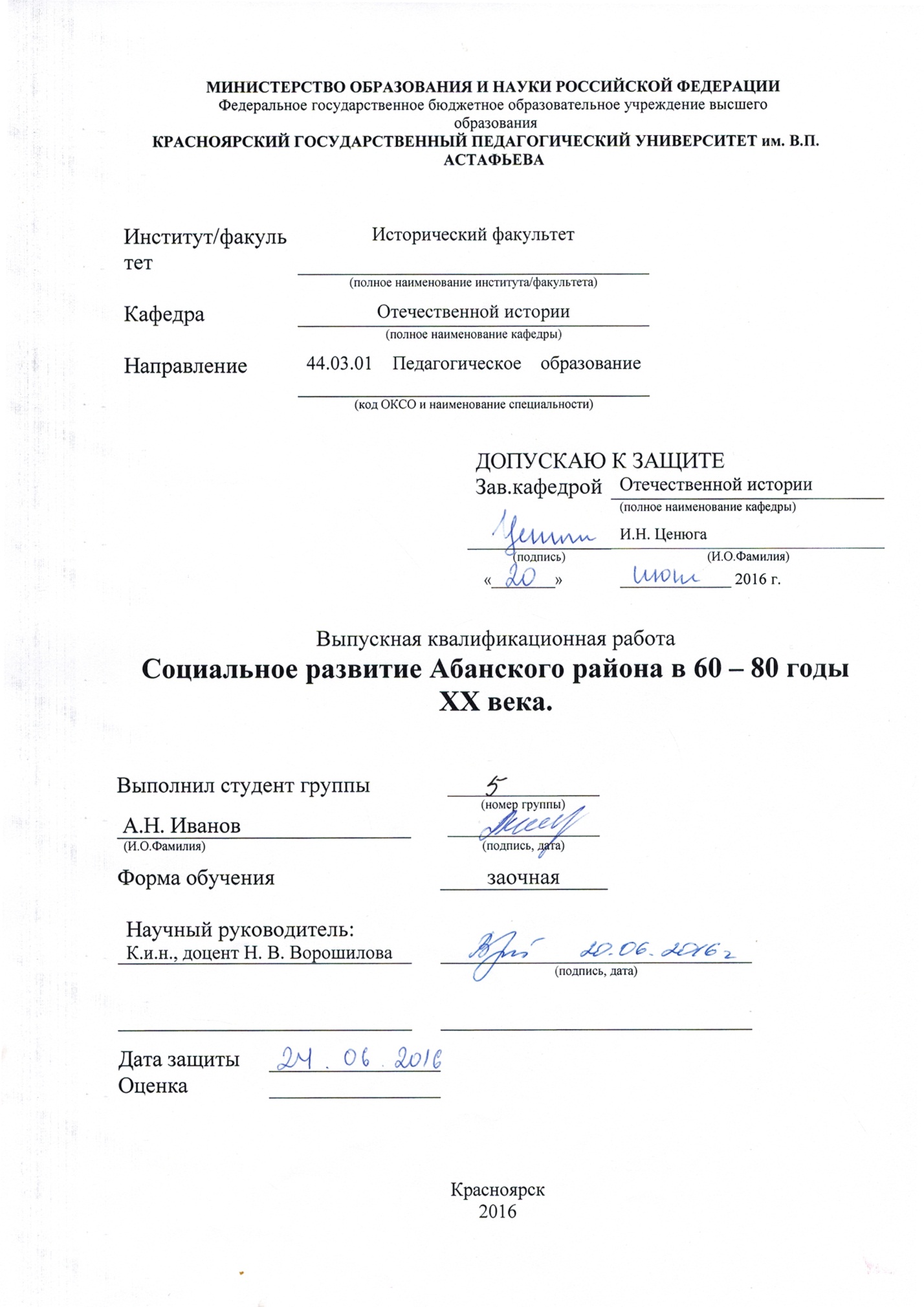 Содержание.Введение…………………………………………………………………………3Глава 1. Жилищно – капитальное строительство в Абанском районе в 1960-80-е гг…………………………………………………………………………….6Глава 2. Система народного образования в Абанском районе в 1960 – 1980 годы……………………………………………………………………………..21Глава 3. Развитие здравоохранения в Абанском районе в 1960-1980 годы..41Глава 4. Развитие культурно – массовой сферы в Абанском районе в 1960-1980 годы……………………………………………………………………….49Заключение……………………………………………………………………..59Список источников и литературы…………………………………………….63Введение.     Абанский район имеет богатую историю. Сам поселок Абан был основан в XVIII веке, в 1762 году. Но на территории района есть поселения, возраст которых значительно старше районного центра. Абанский район за этот длительный период прошел серьезный путь социального, духовного и экономического развития и внес свой посильный вклад в развитие Красноярского края. Актуальность исследования.      Исследование истории Абанского района в 60-80-е гг. XX века представляется нам актуальным, так как данный период насыщен большими социально - экономическими событиями, представляющими важное историческое и теоретическое значение. Во-первых, изучение этой темы укладывается в тенденции современной исторической науки, популяризирующей локальную историю. Во-вторых, социально-экономическое развитие Абанского района составляет неотъемлемую часть исторического процесса развития Красноярского края и страны в целом, поэтому исследование социальных изменений данного периода имеет важное значение для понимания и всех других сторон прошлого района и всего региона.Степень изученности темы достаточно слабая. Тема рассматривалась в основном в рамках обобщающих работ по истории Абанского района, изданных как в советское время, так и в 2000-х годах. Но в этих работах тема изложена очень кратко.       В 2004 году редакцией районной газеты «Красное знамя» была издана документальная книга – альбом, посвященная 80- летию Абанского района.1  В данной работе так же проведен краткий экскурс в историю, рассказывается о положении дел района в начале 2000-х годов. Но основная идея работы - это рассказ о знаменитых людях, прославившихся в труде, спорте, просвещении, культуре и внесших большой вклад в развитие района, по праву считающихся гордостью земли Абанской. В данной работе упоминается о строительстве школ и домов культуры в районе в 70 – е годы.      Кроме того, проблема так же достаточно кратко затрагивалась в обобщающей работе «Красноярье: пять веков истории», часть 3.2 Данная работа в большей степени посвящена заселению и становлению земли Абанской в XVIII – XIX веке, революционному движению начала XX века. По интересующему нас периоду информация представлена в сжатом виде и в основном посвящена достижениям в экономике района.       Изданная в 1997 году работа Ю.Ф. Лысенко «Социально – экономическая география Красноярского края» содержит только краткую обобщающую информацию об Абанском районе и самом поселке Абан, имеющую форму справки (крупные населенные пункты, расположение, плотность и численность населения, предприятия и т.д).3 Тем не менее общие работы по истории и социально-экономической географии Красноярского края полезны для нашей работы, т.к. позволяют вписать изучаемые на материалах Абанского района процессы в региональные и выделить особенности. Таким образом, недостаточная изученность проблемы наряду с ее актуальностью и личным интересом автора определили выбор темы дипломного исследования. Объект исследования –  социальное развитие Абанского района в 60-80-е годы XX века.Предмет исследования - тенденции и особенности развития сфер  образования, здравоохранения,  жилищно - капитального строительства, культурно – массовой сферы Абанского района в 1960-80-е гг.Цель исследования - выявить основные тенденции и особенности социального развития Абанского района в 60-80 годах XX века.Задачи:Выявить достижения и сложности в развитии образования Абанского района в данный период.Изучить изменения в системе здравоохранения районаВыявить тенденции развития сферы жилищно – капитального строительства.Исследовать изменения в развитии культурно – массовой сферы.Источниковая база исследования.      В работе используются материалы районного архива Абанского района. В частности, данные отдела региональной и муниципальной статистики в Абанском районе (фонд № Р611/4), в котором представлены статистические данные о состоянии дел в сферах здравоохранения, образования, капитальном строительстве и культурно – массовой сфере, количестве учреждений, их кадрового состава и т.п. Также привлекались данные отчетности муниципальных организаций Абанского района, это материалы фонда № Р68, в котором представлена отчетная документация организаций и предприятий района. На основе статистических данных, сведенных нами в статистические таблицы, можно просмотреть тенденции развития различных сфер – образования, здравоохранения, культурно – массовой сферы, жилищно – капитального строительства.    Также в работе были использованы материалы периодической печати, это материалы районной газеты «Красное знамя» в период с 1964 по 1990 год, данные имели форму кратких обзорных статей по различным сферам в целом и отдельным организациям в частности, статей посвященных трудовым успехам или юбилею отдельных заслуженных людей района. Материалы периодической печати дают возможности более ярко и наглядно увидеть особенности социальных процессов изучаемого периода, познакомиться с выдающимися деятелями образования, здравоохранения, просвещения, легендами спорта Абанского района.     В дипломном исследовании использовались также материалы личных воспоминаний жителей района, которые были получены в процессе интервьюирования отдельных граждан. Материалы личных воспоминаний дают возможность получить информацию из первых рук, привнести особые краски и придать своеобразный колорит данной работе.В целом использованного круга источников было достаточно для решения поставленных целей и задач работы. Территориальные рамки исследования – административные границы Абанского района соответствующего периода. Территория Абанского района не претерпела существенных изменений в данный период. С 1944 по 1964 год эта территория носила название Долго – Мостовский район, с 1964 года Долго – Мостовский район переименован в Абанский, каким и является до текущего времени. При этом никаких территориальных изменений в районе не произошло. Хронологические рамки данного исследования выбраны с учетом тенденций социально-экономического развития Красноярского края и страны в целом, определивших и основные направления развития социальной сферы Абанского района. Нижние границы – рубеж 1950-60-х гг. – время провозглашения курса на строительство коммунизма в СССР, в том числе его материально-технической базы, и начало нового этапа в социально-экономическом развитии Красноярского края. Верхняя граница – конец- 1980-х – начало 1990-х гг. – конец советского периода.Практическая значимость работы. Материалы представленного исследования могут быть использованы  в практической деятельности учителей истории Красноярского края, а также могут быть полезны студентам исторического факультета. Структура дипломной работы. Дипломная работа состоит из введения,  4 глав, заключения, примечаний, списка использованных источников и литературы.  В основе деления на главы лежит отраслевой принцип. Первая глава дипломной работы посвящена исследованию жилищно – коммунальному строительству, вторая глава посвящена изучению образования, третья – здравоохранению, четвертая - культурно – массовой сфере. Примечания.Абанскому району 80 лет. Документальная книга – альбом. - Абан: Изд-во газета «Красное знамя», 2004. – 68с.Красноярье: пять веков истории. Часть III. – Красноярск: ООО ИПК «Платина», 2008. -448 с.Лысенко Ю. Ф. Социально – экономическая география Красноярского края. - Красноярск: Изд-во КГПУ, 1997. – 224 с.Глава 1. Жилищно – капитальное строительство в Абанском районе в 1960-80-е гг.Абанский район находится в восточной части Красноярского края, к северо – востоку от г. Канска. Его территория составляет 9511 кв.км. Крайний восток занят лесостепью, большая часть относится к подтаежной зоне Канско – Рыбинской котловины. Климат прохладный и умеренно – прохладный. На севере район пересекается рекой Бирюсой (Оной) – притоком реки Тасеевой. Имеются памятники природы: озеро «Святое» и «Красивая береза». 1По специализации Абанский район является сельскохозяйственным, при этом с высокой степенью развития лесной отрасли. Ускоренное развитие лесная отрасль получила в послевоенные годы. Для восстановления разрушенных городов и сел нужен был строительный материал. Леспромхозы таежной зоны были объединены в 70-е годы в объединение «Бирюсалес». В основном использовался самый дешевый вид транспорта для поставок леса – сплав по реке Бирюса. Химлесхозы занимались добычей живицы.Наращивание темпов сельского хозяйства приходится в Абанском районе на 1960-е годы. Оно связано с улучшением технической и материальной базы хозяйств района, увеличением машинно – тракторного парка, внедрением передовых способов агрикультуры. Район принимал участие в краевом движении за повышение культуры земледелия. Район выполнял плановые показатели и постоянно накопливал основные фонды. В конечном итоге это позволило производить масштабное строительство, вводить в строй новые дома культуры, больницы, жилье для населения, школы. Однако в начале шестидесятых годов объем капитального строительства был еще достаточно невысок. Это объясняется еще довольно слабым уровнем накопления основных фондов, основное финансирование шло в сельское хозяйство, лесную отрасль, вкладывались средства в улучшение технической базы колхозов, социальное направление финансировалось по остаточному принципу. Извлеченные нами из районного архива сводные статистические материалы инспектуры по капитальному строительству и жилищно- коммунальному хозяйству за 1962 год дают возможность составить представление о затратах на строительство водохозяйственных объектов и зданий культурно-бытового назначения.Сводные статистические материалы инспектуры по капитальному строительству и жилищно- коммунальному хозяйству- итоговые сводные статистические и аналитические  таблицы. 1962 год.2Затраты на строительство зданий культурно-бытового назначения.  Д. Мостовский район - план 13.0, факт 0,5 тыс. руб.10 колхозов  - план-13.0, факт - 1,8 тыс.Колхоз Таежный хлебороб:  План - 1,0, факт - 1,8 тыс.Затраты на водохозяйственное строительство: 4 колхоза: план - 9,1 тыс., факт 2,1 тыс. 2 квартал3 квартал  -  план 9,1, факт 8,9 тыс.Колхоз 40 лет Октября:  план 0, факт - 9,7 тыс.Колхоз им. Ленина: план 7000, факт 5520 тыс.Колхоз Верный путь: план- 2,1 тыс., факт.8 тыс.Колхоз Путь к коммунизму: план 0, факт 0.4 тыс.Из приведенных материалов видно, что объем затрат на строительство объектов культурно – бытового назначения очень мал. Зачастую даже не высокие плановые показатели не выполнялись. Все это характеризуется не высоким государственным финансированием данной сферы, на фоне слабого материального и финансового состояния хозяйств района. Мартовский 1965 года Пленум ЦК КПСС провозгласил начало аграрной реформы, в ходе которой повысили закупочные цены, установили на 5 лет твердый план закупок, ввели 50% надбавку на сверхплановую продукцию, увеличили капиталовложения в с/х., поддержали ведение личного хозяйства.  Это сказалось и на увеличении финансирования социальной сферы, яркий пример тому – данные капитального строительства по Абанскому району на 1 октября 1966 года.Таблица 1. Данные о капитальном строительстве по Абанскому району на 1 октября 1966 года. (извлечения)3В этой таблице нет данных о нецентрализованных капитальных вложениях, отсюда можно сделать вывод о том, что в данный период капитальное  строительство финансировалось за счет поступления из государственного бюджета. Правда, производилось оно силами организаций района. К концу 1960- х годов ситуация в районе меняется в лучшую сторону, организации уже накапливают некоторые основные фонды, совершенствуется их техническая база, происходит электрификация совхозов, колхозов.  В докладной записке Крайстатуправлениию от инспектуры госстатистики Абанского района говорится, что «в 1969 году все колхозы и совхозы электрифицированы. Колхозы Молокова. Жданова. Чкалова не присоединены к государственной электросети. По плану они должны быть присоединены не раньше 1972-75 года, после постройки Покатеевской подстанции. В 1968 году из 2195 хоз-в не электрифицировано 6, что составляет 0,3%. Нет электричества в домах, где 10-15 хозяйств и в тех деревнях, что подлежат сносу».4      Все это напрямую повлияло на масштаб капитального строительства в следующее десятилетие.      Из воспоминаний жителя села Самойловка Архипова В.Г. « В семидесятые у нас тут все кипело, сколько народу было – страсть, свои сельские работали не покладая рук, так еще другие приезжали. Сколько строительных бригад только было!  Приезжали отовсюду: Канска, Красноярска, Новосибирска, помню даже белорусы как то приехали, красиво по вечерам пели – заслушаешься. Чего только не строили! В Самойловке новые корпуса для свинофермы, в Кунгуле и Малкасах новые коровники. Гаражи для машин и тракторов, в Самойловке новую сушилку построили, всю на электричестве, не чета старой, тракт дорожный отсыпали до райцентра, да разве все упомнишь…»5Таблица 2. Сводный отчет о выполнении плана капитального строительства в Абанском районе за январь - декабрь 1975 года.6       Таким образом, из приведенных данных можно увидеть, что наибольший объем финансирования в это время выделялся на жилищное строительство. Достаточно большое количество средств выделялось на строительство учреждений просвещения.  Из этих данных явственно следует, что наряду с централизованным финансированием, уже достаточно широко применялось нецентрализованное, хотя по объемам оно сильно уступало централизованному. Также из этих материалов видно, насколько больших объемов, достигло финансирование строительства в социальной сфере.        В семидесятые годы в районе более массово строились здания из кирпича, в районном центре из этого материала был построен кинотеатр «Авангард», районный дом культуры, построено десять двухэтажных кирпичных, полностью благоустроенных домов, в центре Абана, построена двухэтажна гостиница « Бирюса», именно в семидесятые годы в районном центре бетонными плитами вымощены центральные улицы, строятся новые корпуса районной больницы. На территории поселка строится новый элеватор, хлебоприемный пункт. Была построена новая, бетонная взлетно – посадочная полоса, на которую теперь могли садиться самолеты с реактивными двигателями (Як – 40). На территории района, в некоторых поселениях строятся новые кирпичные школы. Так в 1976 году в селе Долгий – Мост была построена кирпичная, двухэтажная благоустроенная школа, в 1974 году в селе Березовка, в 1978 году в селе Устьянск. В самом районном центре в 1978 году была построена трехэтажная кирпичная благоустроенная школа, что позволило значительно снизить напряженную обстановку в связи с нехваткой учебных мест в районном центре. Именно в семидесятых годах помимо улицы Мира, начинается строиться новая улица Просвещения, целиком состоящая из двухэтажных, кирпичных, благоустроенных домов на которой преимущественно давали квартиры работникам образования, дошкольных учреждений, работникам домов культуры, библиотек. К концу семидесятых годов на центральных улицах районного центра бетонное покрытие дорог, меняется на асфальтовое.      Каков удельный вес строительства объектов социальной сферы по сравнению со строительством объектов производственного назначения, можно увидеть из следующих статистических данных.Таблица 3. Капитальное строительство в Абанском районе за январь – декабрь 1975 года. Ввод в действие основных фондов (по сметной стоимости; тысяч рублей).7      Из приведенных материалов видно, что на строительство объектов социальной сферы затрачено всего 15,45 % от общего объема затрат. Отсюда делаем вывод, что в середине семидесятых годов основной упор  по прежнему делался на развитие производственных мощностей Абанского района. Основная специализация района - это сельское хозяйство и лесная отрасль. Поэтому помимо государственных вложений в капитальное строительство существовало еще два источника его финансирования - это средства колхозов и совхозов и средства министерства сельского хозяйства и лесной промышленности.  Строительными работами в Абанском районе в это время занимаются следующие организации: РСУ - Организация  занималась не только капитальным ремонтом  объектов соцкульбыта  и жилой площади, но и  плановым строительством в п. Абан (гостиница, 16-квартирные дома, интернат школы № 1, кинотеатр, семенная  лаборатория,  холодильник-склад,  магазин сельхозпродуктов  и т.д.).         ПМК-8,  строительство в п. Абан и по району  объектов производственно-технических,  административных, культурных, школ и также строительство жилья (здание райкома КПСС, редакция, ЗАГС, хирургия, средняя школа № 4, здание исполкома, детские сады "Колосок"  и  «Теремок», магазины,  жилой комплекс по ул. Просвещения  и т.д.)        В апреле 1976 г.  организована  дорожная передвижная мехколонна  (Абанский участок Канской ДПМК). Построен  и пущен  в эксплуатацию   асфальтный завод. Деятельность Абанского участка Канской ДПМК - строительство, ремонт  и содержание автодорог общего пользования, строительство зерноплощадок, благоустройство сел, в том числе  и строительство  взлетно-посадочной полосы с   твердым  покрытием.      Из приведенных ниже данных можно увидеть масштаб жилищного строительства, проводимого различными организациями, совхозами и колхозами в середине семидесятых годов. Таблица 4. Жилищное строительство в Абанском районе за январь – декабрь 1975 года.8Исходя из данных этой таблицы, можно сделать вывод о более высоких темпах капитального жилищного строительства в семидесятых годах по сравнению с шестидесятыми. Данное строительство велось в основном за счет фондов организаций района. Поэтому наибольший объем строительства приходится на наиболее крупные и успешные в финансовом отношении организации, совхозы и колхозы района. К таковым можно отнести: Устьянский совхоз, Объединение Бирюсалес, Покровский ЛПХ, Колхоз имени Ленина, Колхоз Слава труду. Некоторые хозяйства перевыполнили план по жилищному строительству, среди них: Самойловский совхоз, Мехколонна, колхоз Имени Жданова. Некоторые хозяйства при 100 % выполнении плана по вводу в действие общей (полезной) площади жилых домов, перевыполнили план по денежным капитальным вложениям, это объясняется тем, что в этих хозяйствах наряду с обычными жилыми домами, строились так же дома с улучшенными бытовыми условиями: отопление, холодная вода, большее количество надворных построек. Это Абанский п.з, Объединение Бирюсалес, РК КПСС. Из этого следует, что помимо увеличения общей площади жилищного строительства, также начинает улучшаться его качество в плане бытового комфорта. Наряду с жилищным строительством, в семидесятых годах улучшается качество бытового обслуживания населения. Введена  в эксплуатацию  прачечная комбината коммунальных  предприятий и благоустройства. Абанский комбинат коммунальных предприятий оказывает населению  и организациям услуги по утвержденным тарифам : за стирку белья за 1 кг сухого белья -0.25 коп., глажение  белья за 1 кг - 0.06 коп., за пользование коммунальными банями за одну помывку-  0.20 коп., дети дошкольного возраста моются бесплатно. Дополнительные услуги бани : пользование простыней  - 0.15 коп., полотенцем , 0.15 коп., веником  - 1.15 коп., чай с сахаром 1 стакан- 0.04 коп.Таблица 5. Ввод в действие основных фондов по объектам производственного назначения. Январь – декабрь 1985 года.9В 1985 по сравнению с 1975 годом объем производственного строительства несколько возрос. Лидерами по строительству объектов производственного назначения, являются следующие организации: Ключинский совхоз -272% роста, Самойловский- 119,9%, Никольский – 102,6%, колхоз Сибирский партизан – 141,5%, Им. Жданова – 175,2%, Слава труду – 130,2%, Им. Крупской – 300%.Таблица 6. Ввод в действие жилья и объектов соцкультбыта. 1985 год.10Произошло некоторое снижение в темпах капитального строительства, правда существенно возрастает доля государственных вложений в капитальное строительство. Это вызвано, прежде всего тем, что в этот период несколько снизилась рентабельность сельского хозяйства, колхозы и совхозы уже не имели тех финансовых возможностей как в предыдущее десятилетие. Вместе с тем колхозы и совхозы стали испытывать меньшую потребность в жилищном строительстве. На этот процесс оказала влияние урбанизация и естественная миграция населения, что вызвало отток населения из района, так же к этому времени на территории района основная часть объектов культурно – массового назначения, здравоохранения, образования была построена и вопрос в этой области уже так остро не стоял.В целом период истории Абанского района 60 – 80 – годов отмечен высокими темпами и масштабами капитального строительства. Это было обусловлено рядом причин:Многие объекты культурно – массового назначения находились в ветхом состоянии, построенных в довоенный, а в ряде случаев и в дореволюционный период. Многие из них не отвечали своему предназначению (находились в малогабаритных крестьянских домах).В конце 50-х годов провозгласили строительство коммунизма, одна из задач стирание граней между городом и деревней. Деревня должна быть обеспечена качественным жильем, условия жизни в котором должно быть приравнено к городской квартире.Была выдвинута идея ликвидации малых и средних поселений. Деревни разделены на перспективные и неперспективные поселения. Это привело к значительной миграции населения внутри района. С начала 60-х годов началось переселение. Далеко не все переселенцы перевозили свое жилье на новое место. Естественно для переселенцев потребовалось большое количество нового жилья. Растущим поселениям потребовались новые, более просторные объекты культурного и социального назначения.Интенсивное развитие колхозов и совхозов требовало строительства большого количества объектов производственного назначения.Растущая производственная и финансовая самодостаточность хозяйственных организаций района позволяла им помимо государственных, использовать собственные ресурсы в строительстве. В результате в период 1960 – 80-х годов в районе были построены десятки тысяч квадратных метров жилой площади, наряду с обычным жильем строились полублагоустроенные и благоустроенные дома. Построена разветвленная сеть объектов здравоохранения, образования и культурно – массового направления. Проведена полная электрификация района. Построена большая, разветвленная сеть дорог, в том числе с асфальтовым покрытием.Примечания: Лысенко Ю. Ф. Социально – экономическая география Красноярского края. -  Красноярск: Изд-во КГПУ, 1997. – 224 с. С. 131.Абанский  Муниципальный архив, фонд № Р 611/4. опись №1. Дело № 126.Абанский  Муниципальный архив, фонд № Р 611/4. опись №1. Дело № 161.Личные воспоминания Архипова В.Г.Абанский  Муниципальный архив, фонд № Р 611/4. опись №1. Дело № 217.Абанский  Муниципальный архив, фонд № Р 68. опись №1. Дело № 86.Абанский  Муниципальный архив, фонд № Р 68. опись №1. Дело № 97Там жеАбанский  Муниципальный архив, фонд № Р 68. опись №1. Дело № 359.Там же.Глава 2. Система народного образования в Абанском районе в 1960 – 1980 годы.      В 1958 году в масштабах страны началась реформа народного образования. Срок обучения увеличили до 11 лет. Два раза в неделю учащиеся 9-х классов осваивали производственные специальности. Начали создавать ПТУ. Появились новые правила приема в ВУЗ. Преимущество отдавалось демобилизованным и со стажем не менее 2х лет, также выходцам из рабочего класса и колхозного крестьянства. Создавалась сеть курсов по подготовке к вступительным экзаменам. Естественно эта реформа коснулась и Абанского района. К началу 1960 годов в районе уже существовала широкая сеть школ и дошкольных учреждений. Таблица 7. Материалы переписи школьных зданий общеобразовательных школ и материальной базы этих школ на 1 декабря 1961 года.1       Как видно из приведенных данных, на территории района уже существовали девяносто девять образовательных учреждений. Из них восемьдесят три начальные, пять семилетних, семь восьмилетних, четыре средние и одна с производственным обучением. Все школы построены из деревянного материала. Количество деревянных зданий превышало количество самих школ по причине того, что у многих школ было несколько зданий, в которых проходило обучение. Подавляющее большинство, это школы начального обучения. Эти школы находились в более мелких населенных пунктах. Для дальнейшего обучения детей отправляли в семилетние, восьмилетние и средние школы. На тот момент при этих школах по району существовало пятнадцать общежитий. Ни одна из школ не имела центрального отопления, водопровода и канализации. Во всех школах существовало печное отопление. Электрическое освещение было проведено в семьдесят одно здание из ста тринадцати. Полностью не благоустроенные были сорок два здания из ста тринадцати. Это составляло 37% от общего числа школьных помещений. Из них более 95% приходилось на здания начальной школы. Это объясняется тем, что большинство мелких населенных пунктов в то время еще не были электрифицированы. Пятьдесят два здания из ста тринадцати требовали капитального ремонта, что составляло 46% от общего числа зданий. Девять объектов находились в аварийном состоянии и подлежали сносу. Из них 66% приходилось на здания начальных школ. Такая ситуация объясняется тем, что начальные школы в небольших населенных пунктах, в то время находились в не приспособленных для этих целей зданиях, в пустующих домах очень старой постройки (зачастую дореволюционных). Ситуацию усугубляло достаточно большое количество учащихся – 6989 человек, и 622 человека работающего персонала школ. Таким образом, главной задачей стоящей перед Абанским районом в сфере образования в начале шестидесятых годов, это в первую очередь обеспечение школ более современными, качественными зданиями, и совершенствование материально – технической базы образовательных учреждений.Таблица 8. Отчеты и сводки единовременных обследований и учетов труда и заработной платы - численность административно- управленческого аппарата, численность работающих и фонд зарплаты. 1962 год. Д. Мостовский район.2Для более полной, ясной картины сложившийся в сфере образования необходимо учитывать и уровень материального благосостояния работников образования. Как видно из приведенных данных, в 1962 году районный центр находился в селе Долгий - Мост. Исходя из материала видно, что среднестатистическая заработная плата работников образования составляла: работников начальных, семилетних и средних школ с их интернатами – 218 рублей в месяц, работников дошкольных учреждений – 120 рублей в месяц, аппарата райно – 187 рублей в месяц, работников методических и педагогических кабинетов – 180 рублей в месяц. Если сравнить со средней заработной платой рабочих колхозов и совхозов  на тот период (она колебалась от 80 до 120-160 рублей), то можно сделать вывод о более высокой степени оплаты труда работников образования, и их более благополучном материальном положении по сравнению с работниками сельскохозяйственных организаций. Работники образования относились к числу сельской интеллигенции, повсеместно отмечалась высокая степень уважительного отношения остального сельского населения к представителям педагогической профессии.        В данный период, в СССР наблюдалась научно-техническая революция (НТР). В связи с проведением научно – технической революции стране потребовалось большее количество грамотных специалистов во всех сферах и областях применения. В этот период в Абанском районе, как и в целом в стране, проходил процесс автоматизации и  механизации сельского хозяйства. Расширялась социальная сфера в деревне, требовавшая новых специалистов. Уже со второй половины шестидесятых годов берется курс на введение всеобщего среднего образования, а с 1972 года оно провозглашается обязательным, это в значительной степени определяет развитие образования в районе. К началу семидесятых годов район был полностью электрифицирован, что также сказалось на качестве образования. В семидесятых годах в Абанском районе отмечается процесс строительства новых школ, улучшение технической оснащенности школ, появление в районе большего количества педагогических кадров с высшим педагогическим образованием, а не на базе средне – профессиональных учебных учреждений.Сводные статистические материалы о сети школ и численности учащихся на начало 1971/1972 года.3Число школ всех ведомств, включая школы для детей с дефектами умственного и физического развития…………………………………..84.В них численность учащихся………………………………………………………………….9644.В том числе учащихся:1-3 приготовительных классов школ всех ведомств…………………………………………………………………..3017.Из них:Учащихся школ МИНспроса……………………………………………………………….3017.Учащихся школ МПС……………………………………………………………………….._Учащихся первого класса школ всех ведомств…………………………………………………………………...832.Из них:Учащихся школ МИНспроса………………………………………………………………..832.Учащихся школ МПС……………………………………………………………………….. -4-8 классов всех школ ведомств……………………………………………………………………6653.Из них:Учащихся школ МИНспроса………………………………………………………………...5653.Учащихся школ МПС…………………………………………………………………………—Учащихся школ четвертого класса всех ведомств……………………………………………………………………1061.Из них:Учащихся школ МИНспроса………………………………………………………………..1061.Учащихся школ МПС………………………………………………………………………...—9-10/11 классов школ всех ведомств……………………………………………………………………974.Из них:Учащихся школ МИНспроса………………………………………………………………..974.Учащихся школ МПС………………………………………………………………………..-Учащихся школ всех ведомств для детей с дефектами умственного и физического развития…………………………………………………….-Из них:Учащихся школ МИНспроса……………………………………………………………….-Учащихся школ МПС……………………………………………………-Из общей численности учащихся школ МИНспроса:Учащихся четвертых самостоятельных классов………………………1061.Учащихся проживающих в школах-интернатах  /без учащихся школ-интернатов для детей с дефектами умственного и физического развития/: ……………………………………………………………………………1100.Учащихся в школах и группах продленного дня……………………..1966.Число классов и классов комплектов в школах МНпроса / без школ для детей с дефектами умственного и физического развития/: 1-3 и приготовительных класов-комплектов………………………….142.4-8 классов……………………………………………………………….260.Из них самостоятельных 4-х классов…………………………………..54.9-11 классов…………………………………………………………….38.Не обучающихся на начало учебного года в школах и других учебных заведениях-всего……………………………………………………….29.Из них не учатся в связи с длительной болезнью, с дефектами умственного и физического развития…………………………………………………16.В том числе не подлежат обучению……………………………………………………………….16.      Как видно из приведенного материала, количество школ сократилось, это скорее  всего связано с политикой ликвидации неперспективных деревень, что привело к сокращению прежде всего количества начальных школ. Численность учащихся по району возросла, повлиял на это тот факт, что в середине шестидесятых годов было большое количество создания новых семей, в районе активно шел процесс укрупнения и хозяйственного развития  организаций района. Все школы района относились к министерству просвещения, школы министерства путей сообщения в районе отсутствуют. Это объясняется тем, что на территории района не было, и нет железной дороги, поэтому школ подконтрольных данному ведомству на территории района отсутствуют. В начале семидесятых годов на территории района отсутствуют школы для детей с дефектами умственного и физического развития, такая школа появляется во второй половине семидесятых годов, она была открыта в селе Устьянск. Поэтому в данный период дети с подобными отклонениями в школах района не обучались. Таблица 9. Число учителей 1971-1972 года.4      Из данной таблицы явственно видно, что количество учителей в школах района, по сравнению с шестидесятыми годами увеличилось. Это связано с тем, что в районе увеличивалось количество восьмилетних и средних школ (к примеру, в укрупненной школе вместо одного учителя физкультуры, требовалось уже два). Более совершенной, становилась их материально – техническая база. По данным 1974 года на территории района существовали следующие школы.     Список средних школ: Абанская №1, Абанская №4, Березовская, Долгомостовская, Залипьевская, Почетская, Покатеевская, Самойловская, Устьянская, Хандальская.     Список восьмилетних школ: Абанская №7, Апаноключинская, Алексеевская, Быстровская, Восточинская, Вельницкая, Вознесенская, Денисовская, Зимниковская, Заозерновская, Лазаревская, Михайловская, Никольская, Новоуспенская, Ношинская, Озерновская, Плахинская, Пейская, Покровская №1, Перспективная, Петропавловская, Новокиевляновская, Соловьевская, Стерлитамакская, Солнечная, Теплоключинская, Троицкая, Туровская, Устьпанакачетская, Успенская, Сосновская.       В период 60 – 70- х годов построены: Абанская №1- 1967г, (кирпичная) Туровская- 1968г, Денисовская- 1967г, Апано-ключинская – 1964г. Залипьевская- 1964г, Долгомостовская- 1976г (кирпичная), Устьянская- 1978г (кирпичная), Хандальская- 1970г, Абанская №4- 1978г (кирпичная), Никольская- 1965г, Березовская- 1974 (кирпичная), Стерлитамакская- 1960г, Вознесенская- 1960г. Еще по шести школам точные данные отсутствуют. Но их строительство тоже относится к данному периоду. Таким образом в 60-70-х годах на территории района шло усиленное строительство школ, что повлияло на увеличение количества педагогических работников и улучшение качества образования.Таблица 10. Сведения о сменности занятий по школам 1974 год.5     Но, несмотря на высокие темпы строительства, дефицит учебных заведений в районе сохранялся, о чем свидетельствуют данные приведенной таблицы. В тридцати двух школах района занятия проводились в две смены, всего во вторую смену обучались 3381 учащийся, что составляло 35% от общего числа учеников. Наибольшее количество детей занимались во вторую смену в школах сельской местности. В большинстве сельских школьных учреждений численность школьных классов составляла двадцать пять, тридцать человек. В некоторых сельских школах существовало деление классов по типу – класс «А», класс – «Б».  В школах района катастрофически ощущалась нехватка школьных помещений. Правда, в ряде населенных пунктов: Березовка, Устьянск, Долгий – Мост, в семидесятых годах были сданы в эксплуатацию новые, просторные, двухэтажные школы. 30  августа  1978 г. в   Абане  сдана  в  эксплуатацию  школа  на  784  мест (ныне  Абанская   школа №4). Сегодня  Абанская   общеобразовательная  школа  №4  самая  крупная в  районе. В  ней  обучается  более  650  учеников. Все это несколько снизило остроту существующей проблемы в данных учебных заведениях, но в целом по району ситуация оставалась острой, особенно для районного центра. Поэтому увеличение школьных площадей и строительство новых школ по-прежнему оставалось актуальной проблемой для района. В некоторых селах планировалось в это время постройка новых школ, но из-за недостатка финансирования, этот процесс остался в стадии проектов.Таблица 11. Отчеты и сводки единовременных обследований и учетов труда и заработной платы - численность административно- управленческого аппарата, численность работающих и фонд зарплаты. 1973-74 год.6Сравнительный анализ заработной платы педагогического состава в шестидесятых и семидесятых годах показал следующие результаты: в семидесятых годах среднестатистическая заработная плата педагогического состава составляла – 225 рублей. Таким образом, заработная плата учителей выросла менее чем на полтора процента. Несколько иная ситуация сложилась среди работников дошкольных учреждений, в семидесятых годах их среднестатистическая заработная плата составляла – 307 рублей, что больше по сравнению с шестидесятыми на 255%. Причину столь высокого процента поднятия заработной платы я вижу в следующем. К этому времени в дошкольных учреждениях района увеличивается процент работников со специальным образованием, что повлияло на уровень заработной платы. Все детские сады находились в подчинении ведомственных организаций района, более высокие финансовые возможности этих организаций по сравнению с шестидесятыми годами, позволили многим организациям района существенно повысить заработную плату работникам детских садов.Таблица 12. Сведения о школьных помещениях и земельных участках при школах 1974 год.7     Данная таблица показывает степень технической оснащенности образовательных учреждений района на тот период. В начальной школе в поселке Абан, на одну школу имелся  один киноаппарат, один телевизор и один спортзал. Хуже обстояло дело в сельской местности, там на двенадцать начальных школ в наличии имелся всего один киноаппарат и семь опытных земельных участков. В поселке Абан на тот момент имелась одна восьмилетняя школа, которая помимо киноаппарата и телевизора, имела опытный земельный участок и специальные кабинеты физики, химии, но не имела рабочих мастерских. В сельской местности, где школы имели трудовую направленность, они были оборудованы деревообрабатывающими мастерскими, среди восьмилетних школ находилось шестнадцать деревообрабатывающих мастерских, три школы имели комбинированные мастерские, в которых находились станки по обработке как дерева, так и металла в значительном объеме  были оснащены опытными земельными участками ( в сельских восьмилетних школах их насчитывалось двадцать). Так же лучше чем в начальной школе обстояло дело с оснащением техническими средствами, кабинетами физики, химии, биологии, в сельской местности в восьмилетних школах было одиннадцать кабинетов физики, семь кабинетов химии, три биологии. Примерно на том же уровне, что и восьмилетние, были оснащены и средние школы. В поселке Абан средние школы были оснащены кабинетами физики, химии на сто процентов, кабинет биологии имела только одна школа. Средние школы, в сельской местности, были оснащены всем вышеперечисленным несколько хуже, в них имелось семь кабинетов физики, три кабинета химии и три кабинета биологии, что составляет, об общего количества сельских средних школ – менее 50%. В общей сложности, школы этого периода оснащены всем перечисленным на 72%. Так же в районе в этот период достаточно широко была представлена сеть дошкольных организаций.Таблица 13. Список детских садов и яслей-садов находящихся в ведении предприятий  организаций других Министерств и ведомств (кроме Министерства просвещения СССР) по Абанскому району1972г.8     Из приведенного списка видно, что на территории района в этот период функционировали семнадцать детских садов, которые не принадлежали министерству просвещения СССР, в поселке Абан на тот момент действовали еще три сада относящиеся к этому министерству. Остальные детские сады содержались и финансировались министерствами, к которым относились организации района (это министерство сельского хозяйства и лесной промышленности), а так же из личных средств самих организаций. Из семнадцати детских садов девять являлись садами-яслями, что составляет 53% от общей численности.Таблица 14. Отчеты и сводки единовременных обследований и учетов труда и заработной платы- численность работников сферы образования,  и фонд зарплаты. 1989 год.9При проведении сравнительного анализа, получены следующие выводы: среднестатистическая заработная плата учителей – 342 рубля, работников дошкольных учреждений – 356 рублей. Численность заработной платы возросла по сравнению с предыдущими периодами, но если брать во внимание дефицита товаров, необеспеченности ими имеющейся денежной массы сложившийся на тот период, то уровень жизни работников сферы образования значительно снизился по сравнению с 60 – 70 годами.Таблица 15. Число школ и численность учащихся по Абанскому району на начало учебного 1989-1990 года.10    Таким образом видно, что количество школ в районе сократилось с восьмидесяти четырех в 1972 году, до пятидесяти четырех в 1989г. Численность школ, таким образом, в указанный период составляла 62% от численности 1974 года. Такая ситуация сложилась прежде всего потому, что многие школы были закрыты благодаря политике ликвидации неперспективных деревень, во многих школах были открыты общежития-интернаты. Куда привозили детей из менее крупных и малочисленных деревень. Естественно в этих деревнях школы закрывались как «неперспективные». Но из данного материала ясно видно, что помимо сокращения общей численности школ, так же происходило и сокращение общей численности учащихся района. Причиной этого факта являлось высокое и длительное механическое движение населения, причиной которому был, прежде всего, процесс урбанизации. По прежнему проводились занятия в две смены, хотя количественный показатель этого явления значительно снизился, прежде всего среди сельских школ. Произошло это не благодаря увеличению или модернизации школ и школьных помещений, а по причине все того же сокращения численности учащихся. Нужно отметить, что на протяжении восьмидесятых годов, на территории района не было построено ни одной новой школы. Поэтому проблема обучения в две смены оставалась актуальной в основном только для районного центра. Здесь численность учащихся оставалась высокой благодаря внутренней миграции населения. Поэтому в начале девяностых годов в Абане началось строительство еще одной школы, но из-за дефицита финансирования эта стройка была заморожена на долгие годы. И только в 2008 году Абанская школа №3 была достроена и пущена в эксплуатацию. Так же можно наблюдать достаточно большое количество детей, обучающихся в специальной школе для детей с умственными и физическими отклонениями, из этого можно сделать вывод о том, что качество рождаемости детей в данный период значительно снизилась.Таблица 16. Список детских дошкольных учреждений на 1.01.1989 года по Абанскому району.11    На период 1989 года существенных изменений в сфере дошкольных учреждений не произошло. Количество детских садов, а так же количество детей в садах по сравнению с 1972 годом даже выросла. Во всех без исключения детских садах появились ясельные группы. По прежнему все детские сады были подчинены ведомственным организациям.      На территории Абанского района трудилось много ярких, талантливых педагогов, чьи имена по праву считаются гордостью района. Не возможно не сказать о некоторых из них. «Учитель учителей» именно так можно назвать Цветкову Анну Терентьевну. Ее имя с уважением произносят многие абанцы. Ее помнят, ее с благодарностью вспоминают. Ее трудовой стаж равен практически пятидесяти годам. Прекрасный учитель биологии, психолог, отличный методист, человек богатой эрудиции и разносторонних знаний. За многолетний творческий труд она была награждена орденом Трудового Красного Знамени, удостоена звания «Заслуженный учитель школы РСФСР». За полвека у нее было очень много учеников; наверное, не меньше тех, кто хоть однажды побывал на ее лекциях. Они никого не могли оставить равнодушным. Ученики глубоко уважали мудрого учителя.12     Семенова Фаина Андреевна, директор Абанской средней школы №2, учитель начальных классов. Отличный организатор. Давала своим ученикам твердые, хорошие знания, особенно по математике и природоведению. По вопросам методики преподавания математики в начальных классах не раз выступала на краевых педагогических чтениях. Продолжительное время руководила районным методическим объединением учителей начальных классов. Проводила большую работу внутри своего коллектива и в объединении по распространению передового педагогического опыта.13     Заведовал районным методическим кабинетом заслуженный учитель школ РФ, кавалер двух орденов Ленина, Григорий Иванович Шумков. Как говорили о нем молодые учителя – наш учитель. Великодушный, эрудированный человек  завидной работоспособности, ему не было равных в районе. Своим воспитанникам он прививал любовь к русской литературе, побуждал в них жажду знаний. Ходил с ребятами в геологические походы, проводил археологические раскопки, результаты которых- предметы, относящиеся к периоду верхнего палеолита,- составили замечательную коллекцию. С начинающими педагогами решал задачи, развивал их грамотность. Работал над совершенствованием их педагогического мастерства. Когда вспоминают Григория Ивановича, неизменно рассказывают и о другой яркой личности того времени - заслуженном учителе школы РФ, директоре Апано-Ключинской школы Илье Ермолаевиче Окладникове. Его так же, как и его коллегу отличала огромная работоспособность. Заслужили они уважение и тем, что брали под опеку трудных детей, воспитывавшихся без отцов, преподавали в самых «запущенных» классах и неизменно добивались прекрасных результатов. Илья Ермолаевич был награжден орденом Ленина. Они оба были делегатами 1-го Всесоюзного съезда учителей.14     Подводя итоги второй главы нужно отметить:Период шестидесятых – семидесятых годов отмечен высокими темпами и масштабами строительства дошкольных и школьных учреждений. В связи с политикой ликвидации неперспективных деревень, появляется большее количество восьмилетних и средних школ, на фоне уменьшения числа начальных.Улучшалась материально – техническая база дошкольных и школьных учреждений.Все школы находились в ведении министерства просвещения, в то время как дошкольные учреждения находились на балансе ведомственных организаций района.В восьмидесятых годах существенно снизилась проблема обучаемости детей в режиме второй смены.В целом по району сокращалось количество учащихся, в следствии механической миграции населения.В восьмидесятых годах полностью прекратилось строительство новых школ из-за отсутствия финансирования.В 60 – 70 годах материальное благосостояние работников сферы образования имело тенденцию к улучшению, к концу 80 – х годов, на фоне увеличения заработной платы, дефицита товаров, необеспеченности ими имеющейся денежной массы у населения,  уровень благосостояния работников снижается.   Примечания:Абанский  Муниципальный архив, фонд № Р 611/4. опись №1. Дело № 110.Абанский  Муниципальный архив, фонд № Р 611/4. опись №1. Дело № 127Абанский  Муниципальный архив, фонд № Р 68. опись №1. Дело № 10Абанский  Муниципальный архив, фонд № Р 68. опись №1. Дело № 10Там  же…Абанский  Муниципальный архив, фонд № Р 68. опись №1. Дело № 44Абанский  Муниципальный архив, фонд № Р 68. опись №1. Дело № 10Там же…Абанский  Муниципальный архив, фонд № Р 68. опись №1. Дело № 468 Абанский  Муниципальный архив, фонд № Р 68. опись №1. Дело № 465. Там же… Абанскому району 80 лет. Документальная книга – альбом. – Абан, Изд-во газета «Красное знамя», 2004. – 68с. С.30.  «Красное знамя», 2003, 10 октября   «Красное знамя», 1997, 14 июля  Глава 3. Развитие здравоохранения в Абанском районе в 1960-1980 годы.       Первая  больница, (врачебный пункт)  в селе Абан  открыта в 1907 г. В 1920-1921 гг. в селе Абан существовал - один врачебный пункт, его персонал состоял из одного врача, двух фельдшеров, одного акушера. Работа врачебного пункта  складывалась  из амбулаторных приемов, посещений больных на дому, разъездов к больным по району, а также обслуживания стационарного отделения больницы (лечение эпидемий  скарлатины, оспы, брюшного тифа, дифтерии, трахомы). В 1926 г. - открыта консультация для детей и беременных женщин, 1928 г. - открыт заразный барак. При Абанской больнице  постепенно увеличивалось  число стационарных коек:  в 1928году их было 25, в 1948 г. - 58. В 1944 - 1949 годах - при Абанской больнице имелось подсобное хозяйство (коровы, свиньи, овцы).  За счет подсобного  хозяйства имелось дополнительное питание для больных.       Программа Н.С. Хрущева, направленная на повышение уровня жизни сельского населения и постепенного стирания грани между городом и деревней, нашла отражение и в этой области. Поэтому в конце 50 – начале 60-х начинают происходить более заметные качественные изменения в этой сфере в районе. К началу шестидесятых годов в районе уже существовала  достаточно широкая сеть учреждений здравоохранения. Правда подавляющая их часть носила статус медицинских пунктов или амбулаторий. Но в начале шестидесятых годов существовали уже больницы – стационары. Помимо Абанской центральной районной и бывшей Долго – Мостовской районной больницы, были открыты стационары в селе Самойловка, Устьянск, Почет, Бузан, Березовка, Апано – Ключи. Интересная ситуация сложилась в Самойловской сельской больнице. В начале шестидесятых годов там произошло событие, которое поставило это медицинское учреждение в один ряд с Абанской центральной больницей по уровню и качеству обслуживания населения.      Из воспоминаний жительницы села Самойловка Ивановой Зинаиды Михайловны: « К нам, где то так в году шестьдесят первом или шестьдесят втором (точно не помнит), приехал новый врач с женой (оба были медиками), звали его Пучков Виктор Анатольевич, они с женой произвели ремонт в одном кабинете, выписали оборудование и он начал делать хирургические операции. Делал все, аппендицит, операции на желудке, зоб и многое, многое другое! Вот только голову не трогал. Хороший был врач, даже из самого Абана к нему люди приезжали, жаль, что уехал потом в районный центр, с тех пор операции больше никто не делал».1Таблица 17. Сводный отчет о выполнения плана по труду по учреждениям и аппарату райздравотдела за 4 квартал 1961 года. Численность работников и фонд заработной платы.2      Из данного материала  можно сделать вывод об уровне заработной платы работников здравоохранения в начале шестидесятых годов. Итак судя по имеющимся материалам среднестатистическая заработная плата у медицинских работников составляла: среди персонала мелко – санитарных и санаторных учреждений – 175 рублей, персонала зубопротезных кабинетов – 190 рублей. Что находиться примерно на одном уровне с заработной платой педагогических работников. Таблица 18. Список медицинских учреждений, расположенных на территории Абанского района в 1974 году.3     Здесь показан перечень больниц Абанского района, в которых жители района могли пройти стационарное лечение. Таким образом, количество стационарных больниц на территории района по сравнению с периодом шестидесятых годов увеличилось. Стоит отметить, что две больницы имеющих стационарные отделения в предыдущее десятилетие, это Покровская и Чегашетская, перешли на амбулаторное обслуживание населения. Необходимо отметить, что общая численность стационарных отделений района была рассчитана более чем на четыреста койко – мест. Во второй половине семидесятых годов, в Долго – Мостовской больнице так же проводились несложные хирургические операции. Помимо Абанской районной больницы, в ряде других медицинских учреждений открылись и работали стоматологические кабинеты ( Устьянская, Самойловская, Долго – Мостовская, Почетская, Бузанская). В ряде больниц, проводлось зубопротезирование.Таблица 19. Отчеты и сводки единовременных обследований и учетов труда и заработной платы- численность административно- управленческого аппарата, численность работающих и фонд зарплаты. 1974 год.4      Из приведенных данных видно, что среднестатистическая заработная плата работников здравоохранения в 1974 году составляет – 255 рублей. Таким образом, к середине семидесятых годов заработная плата в сфере здравоохранения, по сравнению с шестидесятыми годами, выросла по району на тридцать один процент. Вместе с тем фактическая численность медицинского персонала сократилась на девятнадцать процентов. Это объясняется среднестатистическим ростом заработной платы медицинских работников по стране. Сокращение численности работающего персонала связана с переходом некоторых стационарных больниц района на амбулаторное обслуживание, в свою очередь некоторые амбулаторные больницы, были переквалифицированы в медицинские пункты, в связи с продолжающейся политикой ликвидации неперспективных деревень, некоторые объекты здравоохранения закрывались.       К концу восьмидесятых годов в стране в полном разгаре шла перестройка. Этот знаменитый процесс в истории нашей страны непосредственно коснулся министерства здравоохранения, коснулся этот процесс и здравоохранения района. Сокращение государственного финансирования данной сферы, не преминуло отразиться на состоянии медицинского обслуживания в Абанском районе. Вспоминая этот период жительница поселка Абан Харькова Р.Я отмечает: « Больница стала другой, на лечение в стационар люди стали ложиться не охотно, а как иначе? Лекарств не хватает, питание отвратительное, зарплату медикам платят с задержками или частично, поэтому в больнице персонал стал черствый, грубый, даже злой. Знаете, как в то время отвечали люди на вопрос – ты почему болеешь, а в больницу не ложишься? Ну, вот еще, анальгин с аспирином выпить и клизму себе поставить я и дома могу».5Таблица 20. Отчеты и сводки единовременных обследований и учетов труда и заработной платы- численность административно- управленческого аппарата, численность работающих и фонд зарплаты. 1989 год.6       В 1989 году среднестатистическая заработная плата работников здравоохранения в Абанском районе составляла – четыреста восемнадцать рублей. Таким образом, заработная плата медицинских работников в 1989 году по сравнению с 1974 годом увеличилась на 63%. Но вследствие существующей тогда  проблемы дефицита товаров, необеспеченности ими имеющейся денежной массы у населения, уровень материального благосостояния работников медицинской сферы не только не улучшился, но и значительно снизился по сравнению предшествующим десятилетием.      Но, не смотря на наступившие тяжелые времена в конце восьмидесятых, работники здравоохранения продолжали достойно трудиться. Период 60 – 70 годов в Абанском районе отмечен выдающимся трудом многих медицинских работников всех рангов, ими по праву может гордиться район. Одним из таких людей является Горнакова Валентина Матвеевна. Родилась и выросла она в деревне Средние Мангареки, Абанского района. В 1948 году поступила в медицинский институт на лечебный факультет г. Душанбе, который успешно закончила, получив специальность врача – педиатра. С 1956 года работала и работает в поселке Почет. Долгие годы являлась главным и единственным врачом в данной местности. Труд Валентины Матвеевны отмечен многими наградами: в 1968 году ей было присвоено звание «Отличник здравоохранения», в 1969 – «Ударник социалистического труда», в 1970 она получает медаль к 100 летию со дня рождения В.И. Ленина, в 1971 – орден Трудового Красного Знамени. В 1976 ей присвоено почетное звание «Заслуженный врач РСФСР».7       Нина Евтихьевна Москалюк была приучена к труду  самостоятельности. В большой семье она была третьей из девяти детей. С четырнадцати лет стала трудиться в колхозе. Всегда была заводилой во всех добрых делах, была активной комсомолкой. Переехав в Долгий – Мост, до пенсии проработала санитаркой в местной больнице. Была незаменимым человеком, везде нужны были ее трудолюбивые руки. Даже будучи на заслуженном отдыхе, медики постоянно обращались к ней за помощью. Вместе с мужем воспитали двоих детей. Супруга уже давно нет рядом, но на тоску и одиночество у нее нет времени. Сейчас Нина Евтихьевна живет с сыном и помогает внукам, а так же маленькому правнуку Алексею.8      Таким образом в заключении главы можно сделать вывод о том, что за период 60 – 70 годов сфера медицинского обслуживания в Абанском районе претерпела большие изменения. В 1960 году в Абанской районной больнице появляется первая машина скорой медицинской помощи. А через три года в сельской глубинке района, в селе Самойловка, врач Пучков Виктор Анатольевич делает сложные хирургические операции, да такие, многие из которых жителям района в двухтысячных годах делают только в Канске или Красноярске. Буквально за одно десятилетие Абанский район покрывается сетью больниц со стационарной формой лечения. В семидесятых годах все больницы – стационары района были обеспечены машинами скорой медицинской помощи. Абанский район вплоть до середины восьмидесятых годов был обеспечен высококвалифицированными медицинскими кадрами и испытывал крайне низкую степень текучести кадров. Все это говорит о достаточно хорошем материальном и социальном обеспечении медицинских работников в данные десятилетия. Достаточно серьезные проблемы в здравоохранении района начались ближе к середине восьмидесятых годов и особенно обострились в период перестройки. Главной проблемой стало ухудшение финансирования сферы здравоохранения в районе, ухудшение снабжения ее медикаментами  и другими препаратами, задержка выплаты зарплаты, или ее выплата частями. Все это привело к разбалансировки отлаженного и хорошо работающего механизма здравоохранения в районе. Материальная и техническая база здравоохранения в районе устаревает и начинает работать с перебоями, зачастую бригадам скорой медицинской помощи бывало сложно выехать на вызов из - за неисправности транспорта, ухудшается качество обслуживания населения, прежде всего из за все возрастающего дефицита медпрепаратов. Ухудшение материального положения приводит со временем к большой текучести кадров.Примечания.Воспоминания жителя села Самойловка Ивановой З.М.Абанский  Муниципальный архив, фонд № Р 611/4. опись №1. Дело № 127Абанский  Муниципальный архив, фонд № Р 68. опись №1. Дело № 66Абанский  Муниципальный архив, фонд № Р 68. опись №1. Дело № 44Воспоминания жителя поселка Абан Харьковой Р.Я.Абанский  Муниципальный архив, фонд № Р 68. опись №1. Дело № 468 «Красное знамя», 2013, 23 марта «Красное знамя», 2014, 7 марта Глава 4. Развитие культурно – массовой сферы в Абанском районе в 1960-1980 годы.        Культурно – массовая сфера в Абанском районе в основном представлена работой культурно – просветительских учреждений, таких как дома культуры, клубы, библиотеки. Сеть этих культурных учреждений в районе довольно широко представлена, она развивалась, расширялась, и в изучаемый период вела активную работу по своим направлениям. В районе уделялось большое внимание здоровому образу жизни и развитию спорта. С начала шестидесятых годов наблюдалось начало быстрого и качественного развития культурно – массовой сферы, спорта, бытового обслуживания и коммунального хозяйства района.       С 1  июля  1964 г. открыт  Дом  пионеров. 1965 г.  В  п.Абан  построен  типовой стадион  с  соответствующими  спортивными  сооружениями.      В шестидесятые годы происходило строительство по типовым проектам большого количества сельских клубов. В этот период былипостроены клубы в селах: Устьянск, Самойловка, Почет, Долгий – Мост, Апано – Ключи, Н – Успенка и других. В итоге в начале семидесятых годов в районе существовала широкая сеть этих культурных учреждений.1 Сводки по единовременным обследованиям, переписям и учетам по вопросам просвещения и культуры. Список культурных учреждений Абанского района. Клубы, библиотеки 1974 год.2       Абанский РДК,  Апано – Ключинский СДК, Вознесенский, Долго – Мостовский, Залипьевский, Заозерновский, Ново – Успенский, Покатеевский, Плахинский, Петропавловский, Покровский, Стерлитамакский, Самойовский, Туровский, Успенский, Хандальский, Алексеевский клуб, Б – Таежинский, Быстровский, Бирюсинский, В – Городецкий, Восточинский, Гагаринский, Довженовский, Денисовский, Зимниковский, К – Яровский, Климовичевский, Мачинский, Малкасинский, Н – Киевлянский, Ношенский, Николаевский, Никольский, Огурцовский, Пушкинский, Покровский – 4, Ряпинский, Соловьевский, Тентетский, Троицкий, Феденский, Черемховский.             Библиотеки  на территории района:      Абанская, Долго – Мостовская, Абанская детская, Долго – Мостовская детская, Алексеевская, Апано – Ключинская, Бело – Таежинская, Березовская, Быстровская, Восточенская, Вознесенская, Денисовская, Ермаковская, Залипьевская, Заозерновская, Зимниковская, Канарайская, Красно – Яровская, Лазаревская, Михайловская, Ново – Киевляновская, Ново – Успенская, Ношенская. Никольская, Огурцовская, Покатеевская, Петропавловская, Покровская, Плахинская, Самойловская, Соловьевская, Стерлитамакская, Туровская, Троицкая, Успенская, Устьянская, Хандальская.      Таким образом из приведенного материала видно, что сеть клубов и библиотек широко охватила всю территорию района. В сельской местности культурные учреждения делятся на два типа, это сельские дома культуры и собственно говоря, просто клубы. Отличия заключались прежде всего в размерах помещений, в возможностях, количестве и качестве услуг предоставляемых населению. Возможности спектра предоставляемых услуг у Самойловского сельского дома культуры, была выше, чем у Покровского клуба. Сюда можно отнести и большую вместимость зрительного зала, стационарную платную киноустановку, более широкий спектр направления художественной самодеятельности (кружки по интересам, хор, оркестр, агитбригада), больший штат сотрудников, более значительное финансирование.       Библиотеки в отличие от сельских домов культуры в большинстве своем находились не в новых, специально для этого построенных зданиях, а в старых помещениях, во многих из которых был произведен капитальный ремонт. Это объяснялось тем, что для библиотек требовались помещения меньшей площади и на основании этого, строить новые помещения считалось не рентабельным.  Таблица 21.  Сводки по единовременным обследованиям, переписям и учетам по вопросам просвещения и культуры.  Сведения о сети культурно-просветительных учреждений по состоянию на 1января 1974 года.3      Из приведенной таблицы можно судить о том, что территория Абанского района в середине семидесятых годов была массово охвачена сетью домов культуры, клубов и библиотек. Число киноустановок в районе была обеспечена на 93% за счет Министерства культуры (для киноустановок Госкино СССР), в том числе для сельской местности киноустановками за счет Госкино СССР было обеспечено на 92%. Число массовых библиотек была на 97% так же обеспечена за счет Министерства культуры ( одна библиотека была основана на частные средства).  Численность жителей района в 1974 году составляла 33516 человек, при этом количество посещений кинопоказов с платными киноустановками составило 1749642 раза. Таким образом можно сделать вывод о том, что каждый житель района посетил кинопоказ 52 раза за год ( с учетом людей престарелого возраста и малолетних). Это достаточно высокий процент посещения. На 38 массовых библиотек района, книжный фонд составлял 270981 экземпляр, по среднестатистическим данным, на каждую библиотеку приходилось по 7131 экземпляру, что свидетельствует о достаточно большом и разнообразном книжном фонде. К сожалению, данные численности посещений библиотек отсутствуют.  Таблица 22. Отчеты и сводки единовременных обследований и учетов труда и заработной платы- численность административно- управленческого аппарата, численность работающих и фонд зарплаты. 1974 год.4       По приведенным материалам  видно, что среднестатистический размер заработной платы у работников культурно – просветительских учреждений в 1974 году составляла сто девяносто восемь рублей. Это примерно на одном уровне с работниками здравоохранения и образования и несколько выше, чем у работников сельскохозяйственных организаций. Нужно отметить, что работники культурно – просветительских учреждений, так же как и работники образования и здравоохранения относились к местной интеллигенции, которая пользовалась на селе достаточно большим уважением.Таблица 23. Программа представления телеграфной отчетности по учреждениям культуры и дошкольным учреждениям за 1989 год.5       По приведенным данным видно, что количество клубных помещений в восемьдесят девятом году по сравнению с семьдесят четвертым выросло на шесть процентов. Число посещений кинопоказов составляло 583500, при этом численность населения района в тот период составляла 32501 человек, таким образом, получается, что каждый житель посетил кинопоказ 18 раз ( сучетом людей престарелого и младенческого возраста). Что на 288% меньше чем в период семидесятых годов. Это объясняется быстрым распространением телевидения, сокращением доходов населения, подорожанием билетов на киносеанс, массовым закрытием кинозалов и сокращением численности кинопоказов в сельской местности. Число библиотек по сравнению с семидесятыми годами выросло на пять процентов. Книжный фонд библиотек вырос на сорок шесть процентов. Таблица 24. Отчеты и сводки единовременных обследований и учетов труда и заработной платы- численность административно- управленческого аппарата, численность работающих и фонд зарплаты. 1989 год.6       Из данной таблицы видно, что среднестатистическая заработная плата работников культурно – просветительских учреждений в 1989 году составляла двести девяносто девять рублей, что на 51% больше чем в семидесятых годах. Но вследствие существующей тогда  проблемы дефицита товаров, необеспеченности ими имеющейся денежной массы у населения. который наблюдался в то время, уровень материального благосостояния работников культурно - просветительской сферы не только не улучшился, но и значительно снизился по сравнению предшествующим десятилетием.      Как в образовании, культуре так и в культурной сфере есть много талантливых, выдающихся деятелей, которыми по праву гордится абанская земля, вот только некоторые из них.     Яркий след в культурной жизни района оставила Галина Егоровна Банщикова. Когда зрители увидели ее на сцене Абанского РДК, они не могли не обратить на нее внимание. Она пела у Старчевского Н.А. не только в хоре, но и была солисткой ансамбля. Ее пение доставляло слушателям истинное удовольствие. Как оказалось позднее, у Галины Егоровны к тому же драматический талант. Нелегко было совмещать работу председателя профкома работников просвещения с театром. Но он захватил ее всецело. Ансамбль пришлось покинуть. Театр, клубное дело, как оказалось, были ее призванием. И началась у Галины Егоровны новая жизнь. Заочно она получила специальность режиссера, а затем была приглашена в РДК директором. Позднее Г.Е. Банщикову назначили заведующей отделом культуры. Есть такое выражение: человек на своем месте. Так это о  Галине Егоровне. Яркий творческий талант, а в этом могли убедиться все абанцы, кто видел ее в спектаклях, в роли замечательной ведущей тематических вечеров, программ «От всей души», сочетался в ней с прекрасными организаторскими способностями. Много внимания Галина Егоровна уделяла ансамблю «Бирюсинские зори». Собственно, будучи человеком творческим, умела ценить талантливых людей. Немало интересных задумок исходило именно от нее. Она могла профессионально помочь всем, кто обращался к ней за помощью, советом.7       40 лет своей жизни Любовь Герасимовна Берндт посвятила работе по пропаганде книги среди юных читателей. Началась ее трудовая биография после окончания Канского библиотечного техникума в 1975 году с должности заведующей Заозёрновской библиотекой. Молодому специалисту приходилось тогда быть еще и агитатором, и клубным работником. Но очень скоро талант библиотекаря был замечен, и ее перевели в районную библиотеку. С 1980 года Любовь Герасимовна работает в детской библиотеке (заочно оканчивает в 1984 году Восточно-Сибирский государственный институт культуры) сначала библиотекарем, а с 1995 года возглавила детскую библиотеку посёлка. По инициативе Любови Герасимовны на базе библиотеки был создан мини-музей "Отечество", в котором собраны уникальные архивные материалы. С 2000 года в библиотеке открыта комната, которая оформлена в стиле русской избы, ребята из всех сёл района здесь частые гости. Заведующая сумела на высоком уровне организовать работу коллектива детской библиотеки, что позволяет ежегодно добиваться высоких показателей. В 2010 году коллективу был присуждён приз "Вдохновение" в номинации "Лучшая детская библиотека края". На высоком уровне поставлена массовая работа с детьми, внедряются новые формы работы, соответствующие запросам детей и времени. Сама Любовь Герасимовна очень просто объясняет свои трудовые успехи: "Я всегда любила свою работу, любила и люблю детей. По мере своих сил и способностей стараюсь научить их правильному выбору книг, чтению, жизни…". В разные годы были поддержаны проекты "Жить, чтобы дарить радость", "Экология слова". Сотрудничество со Всероссийским фондом "Созидание" позволяет получать призы для юных читателей. Человек активной жизненной позиции, заведующая всегда была в гуще общественной жизни не только коллектива, но и поселка: депутат поселкового Совета, руководитель общественной приёмной депутата Законодательного собрания края, секретарь районной территориальной избирательной комиссии, мудрый наставник молодых специалистов. За многолетний и добросовестный труд, активное участие в общественной жизни Любовь Герасимовна неоднократно награждалась Почетными грамотами районного отдела культуры, посёлка, главы района, благодарностью Министерства культуры, имеет звание "Ветеран труда".8     Таким образом в 60 – 80 годах культурно – просветительская сфера в Абанском районе  достигла больших успехов. Была построена и эффективно действовала большая сеть домов культуры и библиотек. В ломах культуры района была отмечена большая посещаемость платных киносеансов в этот период, правда во второй половине восьмидесятых она значительно снижается. Дома культуры района вели активную просветительскую работу среди населения, в районе на их базе была создана и активно действовала сеть кружков художественной самодеятельности (хоры, оркестры, агитбригады и т.д). Библиотечная система района имела хороший, обширный книжный фонд и пользовалась большой популярностью у местного населения, что можно утверждать, опираясь на высокую читательскую посещаемость библиотек.Примечания.Абану 245 лет. - Документальная книга — альбом. - Абан: Редакция газеты  «Красное знамя» . - 2007 г. - С. 49-50.Абанский  Муниципальный архив, фонд № Р 68. опись №1. Дело № 66Абанский  Муниципальный архив, фонд № Р 611/4. опись №1. Дело № 127Абанский  Муниципальный архив, фонд № Р 68. опись №1. Дело № 44Абанский  Муниципальный архив, фонд № Р 68. опись №1. Дело № 465.Абанский  Муниципальный архив, фонд № Р 68. опись №1. Дело № 468«Красное знамя», 2015, 12 февраля «Красное знамя», 2016, 28 февраля Заключение.     В результате проведенного исследования социального развития Абанского района в 60 – 80 годы XX века можно сделать следующие выводы.        Изучаемый период отмечен высокими темпами и масштабами капитального строительства, обусловленного целым рядом причин. Многие объекты, построенные в довоенный, а в ряде случаев и в дореволюционный период, к началу изучаемого периода находились в ветхом состоянии, что никак не соответствовало новой программе государства о построении коммунизма и стирании грани между городом и деревней, требовалось большое количества жилья в связи с внутренней миграцией населения, интенсивное развитие колхозов и совхозов требовало строительства большого количества объектов производственного назначения. При строительстве учитывалась специфика района, поэтому использовались  как государственные средства, так и средства сельскохозяйственных предприятий и организаций лесной отрасли. В результате в период 1960 – 80-х годов в районе были построены десятки тысяч квадратных метров жилой площади, наряду с обычным жильем строились полублагоустроенные и благоустроенные дома. Построена разветвленная сеть объектов здравоохранения, образования и культурно – массового направления. Проведена полная электрификация района. Построена большая, разветвленная сеть дорог, в том числе с асфальтовым покрытием.       Период шестидесятых – семидесятых годов отмечен высокими темпами и масштабами строительства дошкольных и школьных учреждений, значительным качественным улучшением их материально – технической базы, в результате в восьмидесятых годах существенно снизилась проблема обучаемости детей в режиме второй смены и осталась актуальной только для районного центра. Буквально за одно десятилетие Абанский район покрывается сетью больниц со стационарной формой лечения. В семидесятых годах все больницы – стационары района были обеспечены машинами скорой медицинской помощи.     Этот период отмечен и большими успехами в культурно – просветительской сфере. Была построена и эффективно действовала большая сеть домов культуры и библиотек. Дома культуры района вели активную просветительскую работу среди населения, в районе на их базе была создана и активно действовала сеть кружков художественной самодеятельности (хоры, оркестры, агитбригады и т.д). Библиотечная система района имела хороший, обширный книжный фонд и пользовалась большой популярностью у местного населения, что можно утверждать, опираясь на высокую читательскую посещаемость библиотек.     Но во второй половине восьмидесятых годов имелась тенденция к ухудшению положения во всех изучаемых в данной работе сферах. Из - за дефицита финансирования падали темпы капитального строительства, в этот период не было построено ни одной школы, хотя дефицит в них сохранялся. Вследствие существовавшей тогда  проблемы дефицита товаров, необеспеченности ими имеющейся денежной массы у населения,  уровень благосостояния работников всех четырех рассматриваемых сфер снижается, что приводит к увеличению текучести квалифицированных кадров.      Можно отметить, что в целом в рассматриваемые десятилетия Абанский район развивался в русле общих тенденций социально-экономического развития края. Вместе с тем экономическая спецификация района наложила отпечаток на развитие его социальной сферы, в частности, преимущественная ориентация его экономики на сельское хозяйство и лесную отрасль, предприятия которых внесли большой вклад в развитие социальной сферы района. В целом период 1960 – 80-х годов имел для  Абанского района поистине судьбоносное значение. Именно в данный период происходит колоссальный рывок в развитии района. Созданы в больших масштабах объекты социальной сферы, которыми жители района пользуются и в настоящее время. Список источников и литературы.Источники.Архивные источникиМуниципальный архив Абанского района: фонд №  Р611/4. - Отдел региональной и муниципальной статистики в Абанском районе.фонд №  Р68. -   Отчетная документация организаций и предприятий района. Периодическая печатьРайонная газета «Красное знамя» за 1964 - 1990 гг.Воспоминания Воспоминания жителей Абанского района: Архипова В.Г., Ивановой З.М., Харьковой Р.Я.Литература Абанскому району 80 лет. Документальная книга – альбом. – Абан: Изд-во газета «Красное знамя», 2004. – 68с.Абану 245 лет. - Документальная книга — альбом. - Абан: Редакция газеты  «Красное знамя» . - 2007 г. – 56с.Арсененко П.Н. Твои командиры, стройка. - Красноярск : Кн. изд-во, 1986. - 134 с.Красноярье: пять веков истории. Часть III. – Красноярск: ООО ИПК «Платина», 2008. -448 с.Лысенко Ю.Ф. Социально – экономическая география Красноярского края. - Красноярск: Изд-во КГПУ, 1997. – 224 с.Хонина О.А.  Справочник «Красноярский край». - Красноярск: Кн. Изд - во, 1984. – 360 с.Чаган В. От Дивногорска до Диксона. - Красноярск : Кн. изд-во, 1976. -189 с.Шейнфельд М.Б.  История Красноярского края. - Красноярск: Кн. Изд - во, 1981. – 144 с.Наименование организацииГодовой план капитальных вложений (тыс. руб)Фактическое освоение вложений (тыс. руб)Годовой план капитальных вложений в жилищное строительствоФактическое освоение вложений в жилищное строительствоГодовой план по вводу в действие жилищных площадей (кв.м)Фактическое введение в действие жилищных площадей (кв.м)Д. Мостовский коммунхоз57,839,09,04,052-Абанский коммунхоз23,923,9----Самойловский совхоз537,4446.989,186,9742339Абанский совхоз246,0150,778,158,8568355Устьянский совхоз152,5101,567,534,3392280Абанс ЛПХ62,754,724,416,4220110НаименованиеВвод в действиеВвод в действиеВвод в действиеВвод в действиеКапитальные вложения (по сметной стоимости тыс. руб)Капитальные вложения (по сметной стоимости тыс. руб)Капитальные вложения (по сметной стоимости тыс. руб)Капитальные вложения (по сметной стоимости тыс. руб)НаименованиеЗа счет централизованных капитальных вложенийЗа счет централизованных капитальных вложенийЗа счет нецентрализованных капитальных вложенийЗа счет нецентрализованных капитальных вложенийЦентрализованные Централизованные Нецентрализованные Нецентрализованные НаименованиеПлан на годВведено за годПлан на годВведено за годПлан на годВведено за годПлан на годВведено за годВсего по району объектов производственного и непроизводственного назначения3723374812861453Жилищное строительство- всего2862361610981030685688271146Из него2201848Строительство учреждений просвещения- всего4172453733Из них3531833733Общеобразовательные школы, включая школы-интернаты--3531833733Клубы и дома культуры3203206465Коммунальное строительство всего158120150150Наименование предприятий и организацийОбъекты производственного и непроизводственного назначенияОбъекты производственного и непроизводственного назначенияОбъекты производственного и непроизводственного назначенияОбъекты производственного назначенияОбъекты производственного назначенияОбъекты производственного назначенияНаименование предприятий и организацийПлан на годВведено в январе - декабре% выполнения плана на 9 месПлан на годВведено в январе% выполнения 9 месВсего по району7481756310260386395,6107В том числе;Абанский п.з874,2553,663700524,675Устьянский с.с633876138478721151Самойловский з.с351,4564,9161351471,5139А. Ключинский с382,33709535232891Объединение «Бирюса лес»1289157512210561342127Покровский ЛПХ244,2204,284108,9108,9100Абанский ЛПХ187187100134134100СХШ267298112228259114ПДУ81.481.41006161100Колхоз им. Ленина567.5270.148537.5230.143Сибирский партизан393.5412.5105348.1379.3109Им. Жданова568.8784.7138381583.2153Им. Крупской588.9532.690588.9532.690Наименование предприятий и организацийВвод в действие общей (полезной) площади жилых домов- кв.мВвод в действие общей (полезной) площади жилых домов- кв.мВвод в действие общей (полезной) площади жилых домов- кв.мКапитальные вложения (тысяч рублей)Капитальные вложения (тысяч рублей)Капитальные вложения (тысяч рублей)Наименование предприятий и организацийПлан на годВведено в январе % выполнения плана на 9 месПлан на годВведено в январе% выполнения плана в январеВсего по району502753501031148108799Устьянский с.с772772100176176100Абанский п.з19019010070.287.2124Самойловский з.с1702861864141100Объединение Бирюсалес12151235102133149112Покровский ЛПХ41941910097.234.135Мехколонна1902981572440.7169Межколхозный лесхоз14014010028.624.386РК КПСС2152151004552.3116ПДУ949410020.420.4100Колхозы – всего106770466191.8253.6132Им. Ленина570--3042.3141Сибирский партизан-108-45.481.4179Им. Жданова21731614652.454.9105Им. Чкалова------Слава труду2802801006475117Наименование застройщиковПлан на годВведено с начала года по отчетный месяц включительно% выполнения годового планаТемп роста в %Всего:84889809115.698.3Абанский п.з331.3583176.177.8Устьянский с.с715.5710.499.349.3Самойловский с727.21009.2138.8119.9Ключинский с744.71009.5135.4272Никольский с601.2849.5141.2102.6ПО Бирюса лес1416132293.396.8Сельхозхимия141.8306.5216164Угольный разрез1721438367СХТ46388219УКС30530510070ПМК-8134.433Итого госуд. Стр-ва52016411123.389.9Им. Ленина558.14367832.5Сибирский партизан679.9627.492.3141.5Им. Жданова328.5318.596.9175.2Им. Чкалова80.1125.4156.378.6Слава труду412.4422.0102.4130.2Им. Крупской1227.81468.9119.63рИтого по колхозам:3286.83398103.4119.6Наименование застройщиковПлан на годВведено с начала года по отчетный месяц включительно% выполнения годового планаТемп роста в %Всего:8109771195.181.6Устьянский с.с96064040.6108.3Самойловский с733.673310075Ключинский с12525020066.6Никольский с12741274100100ПО Бирюса лес50075015075Угольный разрез25037515075Сельхозхимия1494473р109.6СХТ12512510050ПМК-816316310025.4Им. Жданова79647759.9140.5Им. ЧкаловаСлава труду51634466.645.3Им. Крупской801801100188.0Итого по колхозам:3016228275.683.6КлассификацияЧисло школЧисленность учащихсяЧисленность персонала школИх общая площадьПо материалу стен (деревянные)Электрическое освещениеПолностью не благоустроенныеТребуют капитального ремонтаАварийные подлежат сносуВсего996989622166241137142529Начальные8324432206759834241396Семилетние568862158177-4-Восьмилетние7213817041861514163Средние41720170409888-3-С производственным обучением155654153033-2-Отрасли хоз-ва или группы работниковСреднесписочная численность работниковСреднесписочная численность работниковФонд заработной платы работников списочного состава. (ты сруб)Фонд заработной платы работников списочного состава. (ты сруб)Фонд заработной платы работников списочного состава. (ты сруб)Кроме того, начислено по фонду з/п работникам не списочного состава (ты сруб)Кроме того, начислено по фонду з/п работникам не списочного состава (ты сруб)Кроме того, начислено по фонду з/п работникам не списочного состава (ты сруб)Отрасли хоз-ва или группы работниковПо плану на отчетный кварталФактически за отчетный кварталПо плану на кварталФактически за отчетный кварталФактически с начала годаПо плану на квартал.Фактически за отчетный кварталФактически с начала годаНачальные, семилетние и средние школы с их интернатами.262262581915721557215132519251925Школы сельской молодежи22207207207Детские сады1111132613261326757575Внешкольные детские учреждения33501369369---Аппарат райно541065746746252525Методические и педагогические кабинеты11180180180Число учителей в школах.Городские местности.Сельские местности.Итого.Число всех учителей в школах.110579689В начальных школах.65460В восьмилетних школах.26316342В средних школах75208283Городские местности.Сельские местности.Итого.В две смены32831В три смены---Во второй смене всего86425173381В том числе в 1-3 классах112205317Отрасли хоз-ва или группы работниковСреднесписочная численность работниковСреднесписочная численность работниковФонд заработной платы работников списочного состава. (ты сруб)Фонд заработной платы работников списочного состава. (ты сруб)Фонд заработной платы работников списочного состава. (ты сруб)Кроме того, начислено по фонду з/п работникам не списочного состава (ты сруб)Кроме того, начислено по фонду з/п работникам не списочного состава (ты сруб)Кроме того, начислено по фонду з/п работникам не списочного состава (ты сруб)Отрасли хоз-ва или группы работниковПо плану на отчетный кварталФактически за отчетный кварталПо плану на кварталФактически за отчетный кварталФактически с начала годаПо плану на квартал.Фактически за отчетный кварталФактически с начала годаСельские и поселковые советы-всего8678231939411991236534013700530316229Работники школ2992916201765545244510250028117486Работники детских садов, яслей100982998030156862602002391093Работники культурно-просветительских учреждений178169340173342110847430014254113Работники учреждений здравоохранения20017554713446211404416007152801Итого:Тип школыТип поселенияШколы с рабочими мастерскимиШколы с рабочими мастерскимиШколы с рабочими мастерскимиШколы с рабочими мастерскимиЧисло школ имеющихЧисло школ имеющихЧисло школ имеющихЧисло школ имеющихЧисло школ имеющихТип школыТип поселенияМеталлДеревоКомбинированныеШвейныеКиноаппаратырадиоприемникителевизорыСпортзалы Учебно-опытные земельные участкиНачальные Городские местности111Начальные Сельские местност17Начальные Итого 2117Восьмлетние школы.Городские местности1111Восьмлетние школы.Сельские местност163194111220Восьмлетние школы.Итого 163204121321Средние школыГородские местности2142221Средние школыСельские местност2431147677Средние школыИтого 2452189898№ п.пНаименование и номер д.с и яслей-сада.Адреса Ведомственная принадлежностьЧисло детей по состоянию на 31 декабря 1972 года1Березовский д-яслиС. БерезовкаАбанский совхоз632Устьянский д-яслиС. УстьянскУстьянский совхоз633Самойловский д- яслиС. СамойловкаСамойлвский совхоз574Почетский д. садС. Почет Она-Чунский ЛПХ835Тепло-Ключинский д-яслиП.Теплый-КлючОна-Чунский ЛПХ486Озерновский ясли-садП. Озерный-247Сосновый ясли-садП. Сосновый-338Восточенский д.садП.ВостокАбанский ЛПХ509Перспективный д.садП. ПерспективныйБорзовский ЛПХ2210Бузановский д.садС. Хандальск-4811Пейский д.садП. ПеяБорзовский ЛПХ4712Вельницкий д.садП. ВельницкийД-Мостовский ЛПХ1913Усть-Панакачетский д.садП.У-Панакачет-3014Солнечный ясли-садП. СолнечныйД-Мостовский ЛПХ3015Лысогорский ясли-садП.Лысогорск-2716Хиндичетский ясли-садП.ХиндичетД-Мостовский ЛПХ5017Клюквенный д.садП.ГородокАбанский ЛПХ25НаименованиеСреднесписочная численность работниковФонд заработной платы работников списочного состава. (ты сруб) по плануФактически начислено всегоВ том числе списочному составуРаботники школ391418.3400.1394.8Работники дошкольных учреждений286329.7333.4328.8Работники яслей подведомственных органам здравоохранения3332.435.332.0НаименованиеВсегоВ том числе селоЧисло школ всех ведомств, включая школы для детей с недостатками умственного и физического развития5452В том числе средних школ1311Численность учащихся в школах всех ведомств, включая школы для детей с недостатками умственного и физического развития53083543Из общего числа учащихся:1-3/4 и подготовительных классов19651304В том числе:Первого класса по программе десятилетней школы429285Первого класса по программе одиннадцатилетней школы5929Первого класса образованного в дошкольных учреждениях68395-9 классов2648174710-11/12 – классов570367школ для детей с недостатками умственного и физического развития125125Из числа учащихся 1 класса – учащиеся в возрасте 6 лет на 1 сентября1429410-11 класс275177Учащихся, занимающихся во второй смене в школах ведомств5528Число рабочих мест. Оборудованных предприятиями для общественно – полезного, производительного труда17896Число классов и классов- комплектов в школах Минпроса (без классов- комплектов в школах для детей с недостатками умственного и физического развития:1-3/4/ классов иклассов- комплектов122964-8 классов1541269-10 классов3224Название дошкольного учрежденияКому подчиняется дошкольное учреждениеМесто нахождения дошкольного учрежденияВсего детей по спискуДо трех лет3 года и старшеПлощадьПлощадьНазвание дошкольного учрежденияКому подчиняется дошкольное учреждениеМесто нахождения дошкольного учрежденияВсего детей по спискуДо трех лет3 года и старшеОбщаяГрупповых помещений Березовские я.сАбанский п.зС. Березовка832855464Ношинский я.сАбанский п.зС. Ношино31922350288Устьянский я.сУстьянский с.сС. Устьянск792059311127Самойловский я.сСамойловский с.сС. Самойловка691059440263Кунгульский я.сСамойловский с.сД. Кунгул1841412083Н-Успенский я.сКлючинский с.сС. Н-успенка732647868785Зимниковский я.сКлючинский с.сД. Зимник1761112092Никольский я.сНикольский с.сс. Никольск592336564274Лазаревский я.сК-з Слава трудуД.Лазарево1239543373Хиндичетский я.с-П. Хиндичет752451426343Борзовские я.с-П. Борзово17-1712685Пейские я.с-П. Пея27-27282197Почетские я.с-П. Почет16249113962401Чегашетские я.с-П. Чегашет2481615870Плахинский я.с-П. Плахино411724171119Всего:8882726169624628Отрасли хоз-ва или группы работниковСреднесписочная численность работниковСреднесписочная численность работниковФонд заработной платы работников списочного состава. (ты сруб)Фонд заработной платы работников списочного состава. (ты сруб)Фонд заработной платы работников списочного состава. (ты сруб)Кроме того, начислено по фонду з/п работникам не списочного состава (ты сруб)Кроме того, начислено по фонду з/п работникам не списочного состава (ты сруб)Кроме того, начислено по фонду з/п работникам не списочного состава (ты сруб)Отрасли хоз-ва или группы работниковПо плану на отчетный кварталФактически за отчетный кварталПо плану на кварталФактически за отчетный кварталФактически с начала годаПо плану на квартал.Фактически за отчетный кварталФактически с начала годаВсего 254217387253800815008-213712437Мелко-санитарные и санаторные учреждения на бюджете2492123782537198149128-10371037Зубопротезный224003801580---Подсобные рабочие335004302230--300Наименование учрежденияПодчиненностьМестоположение Абанская районная больницаКрайздравотделп. АбанСамойловская больницаРайонная больницас. СамойловкаУстьянская больницаРайонная больницас. УстьянскПочетская больницаРайонная больницап. ПочетДолго – Мостовская больницаРайонная больницап. Долгий – МостНошинская больницаРайонная больницас. НошиноПокатеевская больницаРайонная больницас. ПокатеевоБузанская больницаРайонная больницап. БорзовоБерезовская больницаРайонная больницас. БерезовкаАпано – Ключинская больницаРайонная больницас. Апано – КлючиЗалипьевская больницаРайонная больницас. ЗалипьеЗаозерновская больницаРайонная больницас. ЗаозерноеОтрасли хоз-ва или группы работниковСреднесписочная численность работниковСреднесписочная численность работниковФонд заработной платы работников списочного состава. (ты сруб)Фонд заработной платы работников списочного состава. (ты сруб)Фонд заработной платы работников списочного состава. (ты сруб)Кроме того, начислено по фонду з/п работникам не списочного состава (ты сруб)Кроме того, начислено по фонду з/п работникам не списочного состава (ты сруб)Кроме того, начислено по фонду з/п работникам не списочного состава (ты сруб)Отрасли хоз-ва или группы работниковПо плану на отчетный кварталФактически за отчетный кварталПо плану на кварталФактически за отчетный кварталФактически с начала годаПо плану на квартал.Фактически за отчетный кварталФактически с начала годаРаботники учреждений здравоохранения20017554713446211404416007152801НаименованиеСреднесписочная численность работниковФонд заработной платы работников списочного состава. (ты сруб) по плануФактически начислено всегоВ том числе списочному составуРаботники учреждений здравоохранения188240.4236.1232.1НаименованиеВсего Министерства культуры (для киноустановок Госкино СССР)Профсоюзных организацийДругих ведомств и организацийЧисло клубных учреждений504451В том числе в селе48435-Число массовых библиотек38371-В том числе в селе36351-Книжный фонд – экз27098125134019641-В том числе в селе23318821354719641-Число киноустановок с платным показом 97907-В том числе в селе93867-Число посещений с платным показом – человек17496421506974242668-В том числе по городу269960Отрасли хоз-ва или группы работниковСреднесписочная численность работниковСреднесписочная численность работниковФонд заработной платы работников списочного состава. (ты сруб)Фонд заработной платы работников списочного состава. (ты сруб)Фонд заработной платы работников списочного состава. (ты сруб)Кроме того, начислено по фонду з/п работникам не списочного состава (ты сруб)Кроме того, начислено по фонду з/п работникам не списочного состава (ты сруб)Кроме того, начислено по фонду з/п работникам не списочного состава (ты сруб)Отрасли хоз-ва или группы работниковПо плану на отчетный кварталФактически за отчетный кварталПо плану на кварталФактически за отчетный кварталФактически с начала годаПо плану на квартал.Фактически за отчетный кварталФактически с начала годаРаботники культурно-просветительских учреждений178169340173342110847430014254113НаименованиеВсегоВ том числе селоЧисло клубов на конец года5352В них число мест в зрительном зале82157775Число массовых и универсальных библиотек (на конец года)4038В них:Библиотечный фонд- тыс. экз396.1311.3Число читателей – тыс.чел22.716.0Число книговыдач – тыс .экз554.7401.7Число киноустановок с платным показом6159Число посещений сеансов киноустановок583.5454.4НаименованиеСреднесписочная численность работниковФонд заработной платы работников списочного состава. (ты сруб) по плануФактически начислено всегоВ том числе списочному составуРаботники культурно – просветительных учреждений133119.1119.2116.0